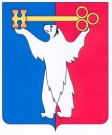 АДМИНИСТРАЦИЯ ГОРОДА НОРИЛЬСКАКРАСНОЯРСКОГО КРАЯРАСПОРЯЖЕНИЕ30.01.2019                                                г. Норильск                                                    № 466 Об утверждении Положения об учете и планировании затрат на полиграфические работы в рамках издания газеты «Заполярная правда» и приложения «Важные бумаги» МАУ «ИЦ «Норильские новости» С целью урегулирования отдельных вопросов, связанных с планированием затрат на полиграфические работы в рамках издания газеты «Заполярная правда» и приложения «Важные бумаги» МАУ «ИЦ «Норильские новости», Утвердить Положение об учете и планировании затрат на полиграфические работы в рамках издания газеты «Заполярная правда» и приложения «Важные бумаги» МАУ «ИЦ «Норильские новости» (прилагается).Разместить настоящее распоряжение на официальном сайте муниципального образования город Норильск.И.о. Главы города Норильска                                         				А.В. МалковУТВЕРЖДЕНОраспоряжением Администрации города Норильска от 30.01.2019 № 466Положение об учете и планировании затрат на полиграфические работы в рамках издания газеты «Заполярная правда» и приложения «Важные бумаги» МАУ «ИЦ «Норильские новости» Общие положенияНастоящее Положение регулирует учет и планирование затрат на полиграфические работы в процессе издания газеты «Заполярная правда» и приложения «Важные бумаги» МАУ «ИЦ «Норильские новости» (далее – Положение, учреждение).Положение разработано с учетом Методических рекомендаций по вопросам планирования и учета затрат на производство и реализацию продукции (работ, услуг) на полиграфических предприятиях, согласованных МПТР России от 25.11.2002.Положением устанавливаются состав затрат, включаемых в себестоимость полиграфических работ, выполняемых типографией МАУ «ИЦ «Норильские новости» (далее – учреждение), а также методы учета и планирования их себестоимости (далее – себестоимость полиграфических работ).Термины и определения:Производственный персонал – рабочие, непосредственно занятые изготовлением продукции. В соответствии со штатным расписанием учреждения к производственному персоналу относятся печатники типографии.Управленческий персонал типографии – категория работников, обеспечивающая административное и технологическое сопровождение деятельности типографии. В соответствии со штатным расписанием учреждения к управленческому персоналу относится инженер-технолог типографии.Вспомогательный персонал типографии – рабочие учреждения, выполняющие работы по обслуживанию основного производства и способствующие его эффективному осуществлению. К вспомогательному персоналу типографии относятся рабочие, в том числе принимаемые по договорам гражданско-правового характера для выполнения работ по обслуживанию оборудования, погрузочно-разгрузочных работ, уборке помещений и прочих вспомогательных работ непосредственно не связанных с изготовлением продукции.  Нормативное время на выполнение работ производственным персоналом – время, затрачиваемое персоналом для выполнения своих основных функций, включая подготовительно-заключительную работу, непосредственно связанных с производством продукции, учитываемой себестоимостью полиграфических работ. Порядок учета затрат на полиграфические работы при формировании муниципального заданияПланирование расходов на полиграфические работы производится на основании объемов производства, предусматриваемых плановой производственной программой и планируемой себестоимости производимой продукции.Единицей учета себестоимости полиграфических работ устанавливается себестоимость печати 8 полос в формате А3 по ГОСТ 9254-77.Для учета затрат на полиграфические работы используется нормативный метод определения себестоимости производимой продукции, основанный на применении: - 	установленных приказом директора учреждения норм расхода материалов на единицу произведенной продукции.Нормы расхода материалов обосновываются рекомендациями производителя установленного оборудования, данными специализированных справочников либо данными замеров полезного расхода, потерь и отходов, определенных опытным путем;-	установленного приказом директора учреждения нормативного времени на выполнение работ производственным персоналом.Нормативное время на выполнение работ производственным персоналом обосновывается действующими отраслевыми нормативами, данными специализированных справочников, данными хронометражных наблюдений, фотографии рабочего дня.Нормативное время устанавливается с учетом всех требуемых для производства продукции операций, включая время на подготовку и завершение работы оборудования.  Нормативное время на выполнение работ производственным персоналом для целей настоящего Положения подлежит согласованию с Управлением по персоналу Администрации города Норильска;- 	коэффициента накладных расходов учреждения.Коэффициент накладных расходов учитывает общепроизводственные и общехозяйственные расходы учреждения, относимые к типографии в соответствии с разделом 3 настоящего Положения.Расчет себестоимости полиграфических работ производится на основании калькуляции, включающей:- 	расходы на используемые в процессе производства материалы;- 	расходы на оплату труда производственного персонала;-	начисления на выплаты по оплате труда производственного персонала;-	общепроизводственные расходы типографии;-	общехозяйственные расходы учреждения. 2.4.1.	Расходы на используемые в процессе производства материалы учитываются на основании установленных приказом директора учреждения норм и их стоимости. Стоимость материалов учитывается в соответствии с данными бухгалтерского учета при их списании на производство за отчетный период или платежными документами учреждения, подтверждающими их приобретение на дату составления калькуляции. Индексация расходов на плановый период производится в соответствии с параметрами формирования бюджета, доведенными Министерством финансов Красноярского края.2.4.2. Расходы на оплату труда производственного персонала учитываются на основании установленного приказом директора учреждения нормативного времени на выполнение работ и планируемой заработной платы.Формирование расходов на оплату труда производственного персонала производится на основании действующей в учреждении системы оплаты труда в соответствии с должностными окладами и тарифными ставками, предусматриваемыми штатным расписанием учреждения на плановый период.Штатное расписание учреждения и расходы на оплату труда на плановый период для целей настоящего Положения подлежат согласованию с Управлением по персоналу Администрации города Норильска.2.4.3. Начисления на выплаты по оплате труда производственного персонала учитываются по установленным законодательством ставкам страховых взносов в Пенсионный фонд Российской Федерации на обязательное пенсионное страхование, Фонд социального страхования Российской Федерации на обязательное социальное страхование на случай временной нетрудоспособности и в связи с материнством, Федеральный фонд обязательного медицинского страхования на обязательное медицинское страхование, а также страховых взносов на обязательное социальное страхование от несчастных случаев на производстве и профессиональных заболеваний.Расчет начислений на выплаты по оплате труда производственного персонала для целей настоящего Положения подлежит согласованию с Управлением по персоналу Администрации города Норильска.2.4.4. Общепроизводственные расходы типографии учитываются через коэффициент общепроизводственных расходов. Коэффициент общепроизводственных расходов типографии определяется отношением планируемых общепроизводственных расходов типографии к планируемым расходам на оплату труда всего производственного персонала типографии.Используемые для расчета коэффициента планируемые расходы типографии принимаются в соответствии с проектом плана финансово-хозяйственной деятельности учреждения, составленного по видам осуществляемой деятельности, сформированного с учетом планируемой организацией деятельности учреждения, его производственной программы и изменений в структуре основных средств. Структура общепроизводственных расходов типографии принимается в соответствии с разделом 3 настоящего Положения.Расходы на оплату труда и начисления на выплаты по оплате труда, на оплату проезда в составе общепроизводственных расходов типографии для целей настоящего Положения подлежит согласованию с Управлением по персоналу Администрации города Норильска.2.4.5. Общехозяйственные расходы учреждения учитываются через коэффициент общехозяйственных расходов.Коэффициент общехозяйственных расходов определяется отношением площади помещений типографии к площади помещений учреждения.Используемые для расчета коэффициента планируемые расходы типографии принимаются в соответствии с проектом плана финансово-хозяйственной деятельности учреждения, составленного по видам осуществляемой деятельности, сформированного с учетом планируемой организацией деятельности учреждения, его производственной программы и изменений в структуре основных средств. Структура общехозяйственных расходов типографии принимается в соответствии с разделом 3 настоящего Положения. Ответственность за достоверность используемых при определении расходов на полиграфические работы обосновывающих материалов, данных бухгалтерского учета несет директор учреждения. Учет расходов, включаемых в себестоимость полиграфических работДля целей расчета себестоимости производимой продукции, учета и анализа планирования затрат на полиграфические работы в соответствии с разделом 2 настоящего Положения учреждением ведется раздельный учет расходов по видам деятельности.Затраты на производство продукции типографии включаются в себестоимость продукции того периода, к которому они относятся, независимо от времени оплаты.Для целей учета себестоимости полиграфических работ применяется следующая группировка расходов: -	 «Расходы на материалы»;- 	 «Расходы на оплату труда производственного персонала»;-	 «Начисления на выплаты по оплате труда производственного персонала»;-	 «Общепроизводственные расходы»;-	 «Общехозяйственные расходы»;-	 «Потери от брака» (только в отчетных калькуляциях).3.3.1. В статью расходов «Расходы на материалы» включаются затраты на основные и вспомогательные материалы, используемые в процессе производства.Расходы на бумагу, картон, переплетные материалы включают в данную статью в том случае, если эти виды материально-производственные запасы являются собственностью учреждения.Затраты на основные материалы включаются в себестоимость калькулируемых групп по возможности прямым путем исходя из применяемых норм расхода на единицу продукции и фактической стоимости материалов, а также пропорционально объемам производства или продаж отчетного периода.Затраты на основные материалы, прямое отнесение которых на себестоимость калькулируемых групп затруднено или невозможно, включают в себестоимость пропорционально расходам на оплату труда основного производственного персонала.Из затрат на материалы, включаемых в себестоимость полиграфических работ, вычитаются возвратные отходы по производственной себестоимости.3.3.2. В статью расходов «Расходы на оплату труда производственного персонала» включается заработная плата производственного персонала за работу по полному производственному циклу на печать газет, выполнению прочих заказов типографии и выплаты стимулирующего характера.Оплата труда производственного персонала включает:- прямую заработную плату производственного персонала за выполнение основных производственных операций;- доплаты, выплачиваемые из фонда заработной платы.3.3.3. В статью расходов «Начисления на выплаты по оплате труда производственного персонала» включаются расходы по уплате страховых взносов производственного персонала по установленным законодательством ставкам в Пенсионный фонд Российской Федерации на обязательное пенсионное страхование, Фонд социального страхования Российской Федерации на обязательное социальное страхование на случай временной нетрудоспособности и в связи с материнством, Федеральный фонд обязательного медицинского страхования на обязательное медицинское страхование, а также страховых взносов на обязательное социальное страхование от несчастных случаев на производстве и профессиональных заболеваний.3.3.4. В статью расходов «Общепроизводственные расходы» включаются:-	расходы на оплату труда (суммы вознаграждения по договорам гражданско-правового характера) и начисления на выплаты по оплате труда управленческого и вспомогательного персонала типографии;-	прочие выплаты по оплате труда на оплату проезда производственного персонала, управленческого и вспомогательного персонала типографии, а также лиц, находящихся у этих работников на иждивении, к месту использования отпуска на территории Российской Федерации и обратно;-	расходы на содержание и эксплуатацию производственного и подъемно-транспортного оборудования, цехового транспорта, рабочих мест, инструментов и приспособлений, зданий, сооружений и инвентаря общепроизводственного назначения;-	отчисления в ремонтный фонд;-	амортизационные отчисления, предусмотренные Порядком формирования муниципального задания на оказание муниципальных услуг (выполнение работ) муниципальными учреждениями и финансового обеспечения выполнения муниципального задания, утвержденным постановлением Администрации города Норильска от 23.11.2015 № 563;-	расходы на опыты, исследования, рационализацию и изобретательство некапитального характера, на мероприятия по охране труда;-	другие расходы, связанные с управлением и обслуживанием производства.В состав фактических общепроизводственных расходов также включают расходы непроизводительного характера (потери от простоев, порчи материальных ценностей при хранении в цехах, другие непроизводительные расходы и потери), только в отчетной калькуляции фактической себестоимости выполненных полиграфических работ.3.3.5. В статью расходов «Общехозяйственные расходы» включаются:-	расходы на командировки и подъемные при перемещении сотрудников, на служебные разъезды и содержание легкового транспорта;-	представительские расходы;-	канцелярские и почтово-телеграфные расходы;-	расходы на содержание и текущий ремонт зданий, сооружений и других основных средств общехозяйственного назначения;-	амортизационные отчисления, предусмотренные Порядком формирования муниципального задания на оказание муниципальных услуг (выполнение работ) муниципальными учреждениями и финансового обеспечения выполнения муниципального задания, утвержденным постановлением Администрации города Норильска от 23.11.2015 № 563;-	расходы на подготовку кадров;-	налоги, сборы и отчисления, включаемые в затраты на производство;-	расходы на охрану и гражданскую оборону;-	другие расходы общехозяйственного характера.Отнесение общехозяйственных расходов учреждения к расходам типографии производится в соответствии с учетной политикой учреждения (по доле занимаемой типографией площади). 3.3.6. В статью «Потери от брака» включают расходы на полиграфические работы, относящиеся к забракованной продукции (полуфабрикатам), расходы на производство собственной забракованной продукции (ТНП), а также затраты на исправление брака.Браком в производстве считается продукция, которая не соответствуют по своему качеству установленным стандартам или техническим условиям и не может быть использована по своему прямому назначению или может быть использована лишь после исправления.В зависимости от характера дефектов, установленных при технической приемке, брак подразделяется на исправимый и неисправимый (окончательный).Исправимым браком считают продукцию, исправление которой технически возможно и экономически целесообразно и которая после исправления может быть использована по прямому назначению.Окончательным (неисправимым) браком считается продукция, которая не может быть использована по прямому назначению, исправление которой технически невозможно или экономически нецелесообразно.Порядок обоснования затрат на полиграфические работы С целью обоснования затрат на полиграфические работы директор учреждения направляет в Управление экономики Администрации города Норильска в срок до 15 июля текущего года:- 	плановую производственную программу учреждения на очередной год (плановый период); -	расчет себестоимости печати газеты «Заполярная правда» и приложения «Важные бумаги» на очередной год (плановый период), выполненный по примерной форме согласно приложению 1 к настоящему Положению;- 	расчеты общепроизводственных и общехозяйственных расходов;	- 	документы, подтверждающие затраты, учитываемые расчетом себестоимости печати газет; -	приказ об утверждении норм расхода материалов, используемых при печати газет (предоставляется при первоначальном направлении документов, при последующих направлениях документов, в случае изменения норм расхода материалов, используемых при печати газет);-	приказ об утверждении нормативного времени на выполнение работ производственным персоналом, согласованный Управлением по персоналу Администрации города Норильска (предоставляется при первоначальном направлении документов, при последующих направлениях документов, в случае изменения нормативного времени на выполнение работ производственным персоналом);-	штатное расписание учреждения и расходы на оплату труда работников учреждения, согласованные Управлением по персоналу Администрации города Норильска;-	расчет расходов по начислениям на выплаты по оплате труда, согласованный Управлением по персоналу Администрации города Норильска;- 	расчет расходов на прочие выплаты по оплате труда, согласованный Управлением по персоналу Администрации города Норильска;-	сравнительный анализ себестоимости печати газет (факт за предшествующий год, факт на отчетную дату текущего года, планируемая);- 	сравнительный анализ расходов на типографию (факт за предшествующий год, факт на отчетную дату текущего года, планируемые).4.2.	С целью анализа фактической себестоимости продукции и финансового результата деятельности учреждения директор учреждения в течение 5 рабочих дней со дня формирования бухгалтерской отчетности направляет в Управление экономики Администрации города Норильска квартальные отчеты нарастающим итогом по форме согласно приложениям 2, 3, 4 к настоящему Положению.Приложение 1 к Положению об учете и планировании затрат на полиграфические работы в рамках издания газеты «Заполярная правда» и приложения «Важные бумаги» МАУ «ИЦ «Норильские новости», утвержденному распоряжением Администрации города Норильска от 30.01.2019 № 466Расчет себестоимости печати газеты «Заполярная правда» и приложения «Важные бумаги»на _____ годДиректор МАУ «ИЦ «Норильские новости» _____________ ФИО		     (подпись)ФИО и телефон исполнителяПриложение 2 к Положению об учете и планировании затрат на полиграфические работы в рамках издания газеты «Заполярная правда» и приложения «Важные бумаги» МАУ «ИЦ «Норильские новости», утвержденному распоряжением Администрации города Норильска от 30.01.2019 № 466Отчетная калькуляция себестоимости печати газеты «Заполярная правда» и приложения «Важные бумаги»за 3, 6, 9 месяцев/годДиректор МАУ «ИЦ «Норильские новости» _____________ ФИО		     (подпись)ФИО и телефон исполнителяПриложение 3 к Положению об учете и планировании затрат на полиграфические работы в рамках издания газеты «Заполярная правда» и приложения «Важные бумаги» МАУ «ИЦ «Норильские новости», утвержденному распоряжением Администрации города Норильска от 30.01.2019 № 466Финансовый отчет по результатам деятельности типографии МАУ «ИЦ «Норильские новости» за 3, 6, 9 месяцев/годДиректор МАУ «ИЦ «Норильские новости» _____________ ФИО		     (подпись)ФИО и телефон исполнителяПриложение 4 к Положению об учете и планировании затрат на полиграфические работы в рамках издания газеты «Заполярная правда» и приложения «Важные бумаги» МАУ «ИЦ «Норильские новости», утвержденному распоряжением Администрации города Норильска 						от 30.01.2019 № 466Отчет о фактической себестоимости продукции и финансовых результатах деятельности МАУ «ИЦ «Норильские новости»за 3, 6, 9 месяцев/годДиректор МАУ «ИЦ «Норильские новости» _____________ ФИО	ФИО и телефон исполнителя№ п/пНаименование расходовЕд.изм.Норма расхода (нормативное время), за ед. измеренияСтоимость (заработная плата), руб./ед.Нормативные расходы, руб.1234561.Расходные материалы1.1Бумага 1.2…2.Расходы на оплату труда производственного персоналаруб.2.1…руб.3.Начисления на выплаты по оплате труда производственного персоналаруб.3.1…руб.4.Накладные расходы учреждения, в том числе:% и руб.4.1.Общепроизводственные расходы типографии% и руб.4.1.1.…руб.4.2.Общехозяйственные расходы учреждения% и руб.4.2.1.…руб.5.Итого себестоимость печати руб./8 полос№ п/пНаименование расходовЕд.изм.Фактические расходы, руб.Натуральные показатели, в ед. измеренияФактические расходы на единицу измерения, руб./ед.1234561.Расходные материалы1.1Бумага 1.2…2.Расходы на оплату труда производственного персоналаруб.2.1…руб.3.Начисления на выплаты по оплате труда производственного персоналаруб.3.1…руб.4.Накладные расходы учреждения, в том числе:% и руб.4.1.Общепроизводственные расходы типографии% и руб.4.1.1.…руб.4.2.Общехозяйственные расходы учреждения% и руб.4.2.1.…руб.5.Потери от бракаруб.6.Итого себестоимость печати руб./8 полос№ п/пНаименование продукцииЕд.изм.Количество, в ед. изм.Факт всего, тыс.руб.Факт на единицу измерения, руб./ед.1234561.Доходы, всего1.1.В рамках муниципального задания, в том числе: 1.2.1.Газета «Заполярная правда»1.2.2.Приложение «Важные бумаги»1.2.Издание газеты «зпПЛЮС»1.3.Прочая продукция, в том числе:1.3.1.…2.Расходы, всего2.1.В рамках муниципального задания, в том числе: 2.2.1.Газета «Заполярная правда»2.2.2.Приложение «Важные бумаги»2.2.Издание газеты «зпПЛЮС»2.3.Прочая продукция, в том числе:2.3.1.…3.Финансовый результат, всего3.1.В рамках муниципального задания3.2.Издание газеты «зпПЛЮС»3.3.Прочая продукция№п/пНаименование показателяЕд. измПлан на текущий годПлан на текущий годПлан на текущий годПлан на текущий годОтчетный период/3, 6, 9 месяцев/годОтчетный период/3, 6, 9 месяцев/годОтчетный период/3, 6, 9 месяцев/годОтчетный период/3, 6, 9 месяцев/годОтклонение, в %Отклонение, в %Отклонение, в %Отклонение, в %Примечание по отклонениямПримечание по отклонениямВсегоЗПТипографияЗП(+) ВсегоЗПТипографияЗП (+)ВсегоЗПТипографияЗП(+) 1Производственные показатели1.1.Количество подписчиков, из них:1.1.1. - физические и юридические лицачел.1.1.2. - льготные чел.1.2.количество выпусков, в том числе:ед.1.2.1. - газета «Заполярная правда»ед.1.2.2. - приложение «Важные бумаги»ед.1.3.средний разовый тираж, 8 полосэкз.1.4.общий отпечатанный тираж с учетом «ВБ», 8 полосэкз.1.5.общий реализованный тираж, 8 полосэкз.1.6.объем рекламы, прочеекв. см.2.Доходы, в том числе:тыс. руб.2.1.Доходы от реализации по подпискетыс. руб.2.2.Доходы от реализации, в розницутыс. руб.2.3.рекламатыс. руб.2.4.Услуги по печатитыс. руб.2.5.Прочиетыс. руб.3.Субсидия, в том числе:тыс. руб.3.1.Субсидия на муниципальное заданиетыс. руб.3.2.Субсидия на иные целитыс. руб.4.Расходы на производство и реализацию, в том числе:тыс. руб.4.1.Прямые расходытыс. руб.4.2.Общепроизводственные расходы, в том числе:тыс. руб.4.2.1.Расходы непроизводственного характера тыс. руб.4.3.Общехозяйственные расходы, в том числетыс. руб.5.Потери от брака тыс. руб.6.Налог на прибыльтыс. руб.7.Финансовый результат тыс. руб.8.Себестоимость руб./8п.